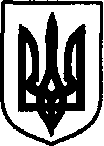 УКРАЇНАДунаєвецька міська рада VII скликанняР І Ш Е Н Н ЯТридцять дев'ятої (позачергової) сесії22 серпня 2018 р.                                     Дунаївці	                                                 № 8-39/2018р Про зміни в організації бібліотечного обслуговування Керуючись ст. 26  Закону України «Про місцеве самоврядування в Україні», відповідно до Законів України «Про бібліотеки і бібліотечну справу», «Про освіту», «Про добровільне об’єднання територіальних громад», Стратегії розвитку бібліотечної справи на період до 2025 року «Якісні зміни бібліотек для забезпечення сталого розвитку України», схваленої розпорядженням КМУ України 23 березня 2016 року №219-р, «Положення про централізовану бібліотечну систему», затвердженого наказом Міністерства культури і мистецтв України від 20.11.01 №709, зареєстрованого в Міністерстві юстиції України 14.12.01 за №1034/6225, з метою створення та поліпшення умов функціонування, підвищення якості інформаційно-бібліотечного обслуговування, раціонального та економного використання коштів місцевого бюджету, враховуючи клопотання комунальної установи Дунаєвецької міської ради «Дунаєвецька міська бібліотека» від 10.08.2018 року №01-29/57, враховуючи пропозиції спільного засідання постійних комісій від 22.08.2018р., міська радаВИРІШИЛА:1. Змінити назву: «Комунальна установа Дунаєвецької міської ради «Дунаєвецька міська бібліотека» на «Комунальна установа Дунаєвецької міської ради «Дунаєвецька міська публічно-шкільна бібліотека».2. Затвердити Статут комунальної установи Дунаєвецької міської ради «Дунаєвецька міська публічно-шкільна бібліотека» в новій редакції (додається).3. Керівнику Комунальної установи Дунаєвецької міської ради «Дунаєвецька міська публічно-шкільна бібліотека» (О.Сидорович) здійснити заходи з державної реєстрації змін, зазначених у п. 1, 2 даного рішення.4. Затвердити:4.1. Структуру комунальної установи Дунаєвецької міської  ради «Дунаєвецька міська публічно-шкільна бібліотека» (додаток 1).4.2. Граничну штатну чисельність працівників комунальної установи Дунаєвецької міської ради «Дунаєвецька міська публічно-шкільна бібліотека» в кількості 30 штатних одиниць.5. Управлінню освіти, молоді та спорту Дунаєвецької міської ради (В.Колісник) спільно з комунальною установою Дунаєвецької міської ради «Дунаєвецька міська бібліотека» (О.Сидорович), провести переоблік майна бібліотечних фондів шкільних бібліотек відповідно до вимог чинного законодавства.6. Рішення двадцять восьмої (позачергової) сесії VII скликання від 12.10.2017 року  №4-28/2017 р «Про затвердження структури комунальної установи Дунаєвецької міської ради «Дунаєвецька міська бібліотека» та п.1 рішення двадцять третьої сесії VII скликання від 11.07.2017 року №4-23/2017р «Про затвердження граничної штатної чисельності комунальних установ та закладів  Дунаєвецької міської ради» в частині:вважати такими, що втратили чинність.7.  Контроль за виконанням рішення покласти на заступника міського голови  (Н.Слюсарчик) та постійну комісію з питань освіти, культури, охорони здоров’я, фізкультури, спорту та соціального захисту населення (голова комісії Р. Жовнір).Міський голова								В.ЗаяцьНазва  установиКількість штатних одиницьКомунальна установа Дунаєвецької міської ради «Дунаєвецька міська бібліотека»26,75